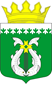 РОССИЙСКАЯ ФЕДЕРАЦИЯРЕСПУБЛИКА  КАРЕЛИЯСОВЕТ СУОЯРВСКОГО МУНИЦИПАЛЬНОГО ОКРУГАXVI сессия									       I   созывРЕШЕНИЕ26.10.2023                                                                                 № 210О назначении публичных слушаний по проекту  благоустройства территории улицы Ленина в г. Суоярви     В связи с продолжением  благоустройства территории улицы Ленина в г.Суоярви, Совет Суоярвского муниципального округа РЕШИЛ:     1.  Назначить публичные слушания по обсуждению проекта благоустройства территории улицы Ленина в г.Суоярви    на 16 ноября 2023 года в 17 часов 00 мин. по адресу:  г. Суоярви, ул. Ленина, д. 33 в Центральной районной библиотеке (МУК «Суоярвская ЦБС»).                2. Утвердить состав организационного комитета для подготовки и проведения публичных слушаний по обсуждению проекта благоустройства территории улицы Ленина в городе Суоярви:1)	Васенина Н.В., руководитель организационного комитета для подготовки и проведения публичных слушаний, председательствующий на публичных слушаниях; 2)	Денисов С.С., заместитель руководителя организационного комитета для подготовки и проведения публичных слушаний, первый заместитель главы администрации Суоярвского муниципального округа;3)	Петров Е.С., депутат, председатель постоянной депутатской комиссии по благоустройству, жилищно-коммунальному хозяйству, землепользованию и экологии Совета Суоярвского муниципального округа;4)	Воробьев А.А., депутат Совета Суоярвского муниципального округа;5)      Неборская Н.В., депутат Совета Суоярвского муниципального округа;6)     Спиридонов Н.Б., начальник отдела инфраструктуры и благоустройства.     3. Утвердить текст оповещения о начале публичных слушаний (Приложение № 1)      4. Опубликовать оповещение о начале публичных слушаний (Приложение № 1),  проект  благоустройства территории улицы Ленина (Приложение № 2) в газете «Суоярвский вестник» не позднее 02 ноября 2023 года.       5.Разместить не позднее 02 ноября 2023 года на официальном сайте Суоярвского муниципального округа в информационно-телекоммуникационной сети «Интернет», расположенном по адресу: http://www.suojarvi.ru:      5.1 оповещение о начале публичных слушаний (Приложение № 1);      5.2 проект  благоустройства территории улицы Ленина (Приложение № 2);      6. Организационному комитету по подготовке и проведению публичных слушаний подготовить протокол публичных слушаний и заключение о результатах публичных слушаний в течение 3 дней со дня проведения публичных слушаний.      7. Разместить на официальном сайте Суоярвского муниципального округа в информационно-телекоммуникационной сети «Интернет», расположенном по адресу: http://www.suojarvi.ru, протокол публичных слушаний и заключение о результатах публичных слушаний в течение 10 дней со дня проведения публичных слушаний.       8.	Опубликовать заключение о результатах публичных слушаний в газете «Суоярвский вестник» не позднее 30 ноября 2023 года.       9.Решение вступает в силу с момента его подписания.Председатель Совета Суоярвскогомуниципального округа                                                               Н.В. ВасенинаГлава Суоярвскогомуниципального округа                                                               Р.В. ПетровПриложение № 1к решению ХVI Совета Суоярвского муниципального округа I cозыв от 26.10.23г.№ 210Оповещениео начале публичных слушаний     Совет Суоярвского муниципального округа, как  организатор публичных   слушаний   оповещает  о  проведении  публичных слушаний.     Приглашаем всех  заинтересованных лиц принять участие в публичных слушаниях.          Информация  по  вынесенному  на  публичные слушания проекту приведена ниже.Приложение № 2к решению ХVI Совета Суоярвского муниципального округа I cозыв от 26.10.23г.№  210Проект  благоустройства территории улицы Ленина в городе Суоярви      Проектируемая площадь участка составляет более  5200  кв. м.  На участке находится большое  количество  аварийных деревьев,  разросшиеся   кустарники,  огороды,  теплица.  Пешеходные  дорожки и проезды замощены искусственной плиткой.  Установлены  столбы  освещения,  скамейки  и  урны.     В  проектном  решении  предлагается  убрать  аварийные  деревья  и  деревья  мешающие  искусственной  инсоляции  жилых  домов.   При планировке территории будет придерживаться парковый стиль.    Все изменяемые линии мощения и цветников должны быть плавными.    В проекте возможно применение  альпинарии и других сооружений из камня.    Предлагается  выполнить  новый  плодородный  слой,  посев  травы, посадка  деревьев и кустарника.    Также  будет   произведено  изменение  направления  автодороги  в  районе дома № 45  по  ул. Ленина  до ул. Лесной. 1.Наименование  решения, подлежащего рассмотрению на публичных слушанияхО назначении публичных слушаний по проекту благоустройства территории улицы Ленина в городе Суоярви2.Перечень информационных материалов к проекту, подлежащему рассмотрению на публичных слушанияхПроект благоустройства улицы Ленина в городе Суоярви3.Сроки проведения публичных слушанийс 02.11.2023 по 30.11.234.Территория, в пределах которой проводятся публичные слушанияСуоярвский муниципальный округ5.Организатор публичных слушанийСовет Суоярвского муниципального округа6.Лицо, уполномоченное на подписание протокола, заключения о результатах, председательствующий на публичных слушаниях, контактный телефон для получения дополнительной информацииВасенина Н.В., председатель Совета Суоярвского муниципального округа.8814(57) 5-18-497.Порядок проведения публичных слушанийВ соответствии с Уставом Суоярвского муниципального округа и Решением Совета Суоярвского муниципального округа №10 от 27.09.2022г.8.Место, дата открытия и срок проведения экспозиции  проекта, подлежащего рассмотрению на публичных слушанияхг.Суоярви, ул. Ленина, 33в  Центральной районной библиотеке с 02.11.2023 по 30.11.2023г.9.Дни и часы, в которые возможно посещение указанной экспозиции  проекта, подлежащего рассмотрению на публичных слушанияхпонедельник-пятница09.00-17.00перерыв 13.00-14.0010.Срок внесения участниками публичных слушаний замечаний и предложений по проекту, подлежащему рассмотрению на публичных слушаниях02.05.2023 по 15.11.2023г.11.Порядок внесения участниками публичных слушаний замечаний и предложений по проекту, подлежащему рассмотрению на  публичных слушаниях(место, срок, дни и часы приема замечаний и предложений)г.Суоярви, ул.Шельшакова, 6, каб.9пн-пт 09.00-17.00, перерыв 13.00-14.0012.Форма внесения участниками общественных обсуждений (публичных слушаний) предложений и замечаний по проекту, подлежащему рассмотрению на общественных обсуждениях или публичных слушанияхВ соответствии с решением Совета Суоярвского муниципального округа № 10 от 27.09.202213.Наименование и адрес официального сайта в сети Интернет, где размещаются проект, подлежащий рассмотрению на  публичных слушаниях, и материалы к немуОфициальный сайт Суоярвского муниципального округа-https:// suojarvi.ru/14.Дата, место и время начала проведения собрания участников публичных слушаний16 ноября 2023 года в 17.00  по адресу:  г. Суоярви, ул. Ленина, д. 33 в Центральной районной библиотеке15.Дата, место и время начала проведения регистрации для участия в собрании участников публичных слушаний16 ноября 2023 года в 16.45  по адресу:  г. Суоярви, ул. Ленина, д. 33 в Центральной районной библиотеке